Publicado en HongKong el 17/07/2024 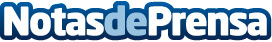 Newtral define un nuevo estilo de vida saludable para el trabajo desde casaLo que convierte en una oficina portátil es la pequeña mesa desmontable que se puede acoplar o desacoplar de la silla según sea necesarioDatos de contacto:Nipy WangMicrotouch Technology (HK) Co., Limited18682216819Nota de prensa publicada en: https://www.notasdeprensa.es/newtral-define-un-nuevo-estilo-de-vida_1 Categorias: Internacional Consumo Mobiliario http://www.notasdeprensa.es